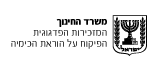 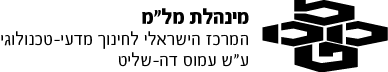 1 במאי, 2020אל:  ציבור מורי הכימיהקול קוראלכנס השנתי של מורי הכימיה  - תש"ףשלום רב,הכנס הארצי למורי הכימיה יתקיים ביום ב', 29.6.2020, ז בתמוז תש"ף, ב-ZOOM. נושא הכנס "הוראת הכימיה סביבנו בעידן הקורונה". הכנס יערך במתכונת משולבת של הרצאות מליאה ומושבים מקבילים. מורים מוזמנים להציג פעילויות וניסויים שפותחו/חודשו על ידם. מומלץ שפעילויות וניסויים אלו יהיו רלוונטיים לחיי יום יום ויעודדו למידה משמעותית, בהתאם לנושא הכנס "הוראת הכימיה סביבנו בעידן הקורונה".מורים מוזמנים להציג:דרכים להתמודדות עם למידה מרחוק.פעילויות שמשלבות טכנולוגיות מתקדמות.סרטונים/אפליקציות המומלצים לשילוב בהוראה ודרך להפעלתם בכיתה.פעילויות שמדגימות קשר בין מדע הכימיה וסוגיות חברתיותכל רעיון או פעילות אחרת שעשויה לקדם את הוראת הכימיה.כל הצגה/הרצאה תימשך 15 דקות ותכלול תיאור הפעילות או הפעלתה. רצוי לשלב משוב של תלמידים, או תוצרי תלמידים מתוך הפעילות.מורים המעוניינים להציג מתבקשים לשלוח תקציר של ההצגה (עד עמוד אחד - מצ"ב ההנחיות להכנת התקציר). התקצירים יפורסמו כלשונם בחוברת שנפרסם באתר הכנס. מאחר והתקצירים לא יעברו עיבוד, האחריות לתוכן ולתחביר היא על המחברים.את התקציר ואת הטופס הנכם מתבקשים לשלוח בהקדם, לא יאוחר מהתאריך 1.06.2020,  לדואר אלקטרוני של: שני מוצא shani.motsa@weizmann.ac.ilלבירורים ניתן לפנות גם אל: רחל ממלוק-נעמן Rachel.mamlok@weizmann.ac.il
נשמח מאוד לשיתוף פעולה פורה ומפרה מצדכם.בברכה,ד"ר רחל ממלוק-נעמן - מנהלת המרכז הארצי למורי הכימיהוהוועדה המארגנת	העתק:פרופסור רון בלונדר, ראש קבוצת הכימיה, המחלקה להוראת המדעים, מכון ויצמן למדעד"ר דורית טייטלבאום, מפמ"ר כימיה, אגף מדעים, המזכירות הפדגוגית, משרד החינוךטופס פרטיםשם פרטי:____________  שם משפחה:  ___________________   תואר אקדמי:________ת.ז. ____________    מס' טלפון בבית ______________  מס' טלפון נייד _____________כתובת: ______________________________________________________________      Email: ____________________________________שם ביה"ס ___________________________________________________________ שם הפעילות או הניסוי __________________________________________________  תיאור קצר (3-2 משפטים) ______________________________________________________________________________________________________________________________________________________________________________אוכלוסיית היעד ואפשרויות לשילוב בתוכנית הלימודים __________________________________________________________________  ___________________________________________________________________הנחיות להגשת תקצירהתקציר יופיע בקובץ התקצירים בדיוק כפי שיימסר לוועדה. לפיכך חשוב להקפיד על הכללים שלהלן, ולוודא שהתקציר יהיה מוכן לשכפול.כותרת:  	•  	כותרת התקציר -  גודל גופן: 16 מודגש, שורה ממורכזת 		גודל גופן:  12 מודגש, בשורות נפרדות, מיושרות לימין, סוג - דוד	•	שם המחבר/שמות המחברים, שם מציג/ים, שם ביה"ס, אוכלוסיית היעד, סוג - דוד אורך התקציר: לא יותר מ- 200 מילים ועל גבי עמוד אחד בלבד.גודל העמוד: A4שוליים:  יש להשאיר שוליים ברוחב של 2.5 ס"מ מכל צד. (ימין, שמאל, למעלה, למטה)גופן:  סוג - דוד; גודל - 12רווחים:  רווח וחצי בין השורות בתוך פסקה.מועד אחרון להגשת התקציר– 01.06.2020מעריכים את שיתוף הפעולה שלכם!!